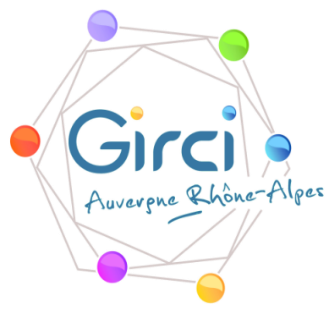 Attestation d’engagement du méthodologisteJe soussigné, , certifie avoir été sollicité pour participer à la conception de l’étude intitulée : ,dont   est le porteur du projet et   est l’investigateur Coordonnateur.	Fait à , le  	Signature du Méthodologiste